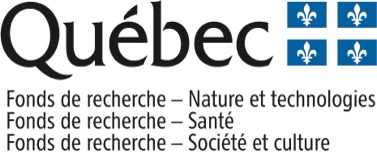 RAPPORT D’ÉTAPEIdentificationNom de l’initiative intersectorielle :	Numéro de dossier :			Responsable(s) :			Établissement gestionnaire :		Période couverte par le rapport : 
(du année/mois/jour au année/mois/jour) : Résumé pour diffusion grand publicDécrivez sommairement la problématique, les objectifs et les retombées actuelles ou prévues sur les plans scientifique, technologique, économique, social, politique, culturel ou artistique de l’initiative intersectorielle. Ce résumé pourrait faire l’objet d’une diffusion grand public et doit être rédigé en français (maximum une demi-page).Rappel des objectifs de l’initiative intersectorielleDécrire sommairement la problématique et les objectifs poursuivis par l’initiative intersectorielle (maximum 1 page).Partenariats développés et principales réalisations pour la période couverte par le rapport Décrire sommairement les partenaires impliqués pour la période couverte par le rapport de même que les principales réalisations en termes de projets, de formation d’étudiants et de stagiaires postdoctoraux, de publications, de présentations, de brevets, d’activités de diffusion, de transfert et de valorisation qui ont découlé des recherches menées dans le cadre de l’initiative intersectorielle (maximum 2 pages).Joindre en annexe la liste détaillée des partenaires et des réalisations pour la période couverte par le rapport.Principales réalisations prévues jusqu’à la fin de la subvention Décrire sommairement les principales réalisations prévues par l’initiative intersectorielle jusqu’à la fin de subvention (maximum une page).Justification des modifications apportées à l’initiative intersectorielle (s’il y a lieu) Le cas échéant, décrivez et expliquez les modifications apportées à la demande et les différences d’avec le plan initial (maximum une demi-page).Réponse aux attentes précisées par les FRQ dans leur lettre d’octroi ou de suivi (s’il y a lieu) Le cas échéant, décrivez les avancées de l’initiative intersectorielle en mettant l’emphase sur les points soulevés par les Fonds de recherche (FRQ) dans leur lettre d’octroi ou de suivi (recommandations du comité d’évaluation, attentes spécifiques en lien avec la Stratégie québécoise de la recherche et de l’innovation (SQRI), etc.) (maximum 3 pages).Dans sa lettre du FRQ datée du 24 octobre 2018 en réponse à notre rapport d’étape déposé en juin, Mme Pérusse nous signalait deux préoccupations auxquelles nous devions porter attention :« Nous aimerions par ailleurs attirer votre attention sur deux points pour la suite de votre initiative.  D’abord, puisqu’un des objectifs de l’initiative est de soutenir l’innovation sociale, cette dimension mériterait d’être davantage explicitée ou mise de l’avant lors de votre prochain rapport d’étape.  Ensuite, il serait important que, dès maintenant, des pistes d’action soient identifiées de façon à assurer la pérennisation de votre initiative au-delà de 2020, tant sur le plan du financement que des partenariats. »Société inclusive, un apport à l’innovation sociale dans le domaine de la recherche sur le handicapL’innovation comme fondement. L’innovation est au cœur du processus de développement et de transfert des connaissances de l’initiative, qu’elle soit technologique, clinique ou sociale. L’initiative Société inclusive s’appuie sur la notion d’innovation sociale, telle que définie par le Réseau québécois en innovation sociale (RQIS).  Une innovation sociale est une nouvelle idée, approche ou intervention, un nouveau service, un nouveau produit ou une nouvelle loi, un nouveau type d’organisation qui répond plus adéquatement et plus durablement que les solutions existantes à un besoin social bien défini, une solution qui a trouvé preneur au sein d’une institution, d’une organisation ou d’une communauté et qui produit un bénéfice mesurable pour la collectivité et non seulement pour certains individus. La portée d’une innovation sociale est transformatrice et systémique. Les innovations sociales sont « sociales » autant dans leurs finalités que dans leurs processus. Elles répondent à des besoins sociaux tout en créant de nouvelles relations entre des personnes et des groupes qui n’avaient pas nécessairement l’habitude de coopérer. L’innovation sociale naît d’un processus nécessairement ouvert.Les trois phases du processus de création des innovations sociales sont résumées dans la figure suivante: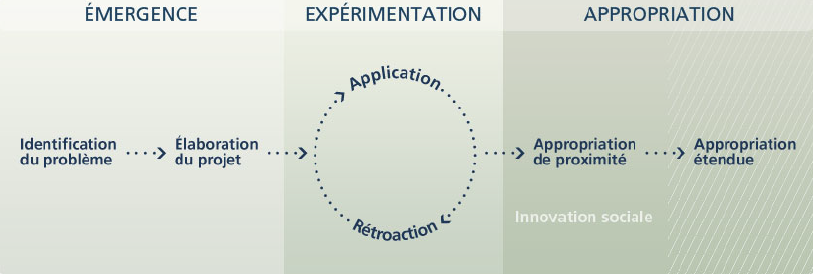 Société inclusive soutient l’innovation sociale en mobilisant la recherche intersectorielle et partenariale au service de l’inclusion sociale des personnes ayant des incapacités (PAI). Pour ce faire, nous avons mis en place une structure qui permet de soutenir chercheurs et partenaires à toutes les étapes du processus d’innovation sociale. Au cours des deux dernières années, nous avons pu expérimenter et bonifier ce modèle qui repose sur trois composantes clés : Des activités de maillage visant à mobiliser chercheurs et partenaires de différents secteurs scientifiques et de divers milieux pour l’inclusion sociale des PAI;Des agents de concertation intersectorielle (ACI) qui accompagnent partenaires et chercheurs dans le processus d’idéation et de réalisation des projets;Un Programme de recherche en partenariat qui soutient par des ressources financières, matérielles et humaines des projets de recherche innovants.Société inclusive s’est démarquée lors de ses deux premières années d’existence par son dynamisme à mixer deux groupes ayant des préoccupations communes relativement à l’inclusion sociale des PAI, mais qui ne se fréquentent pas régulièrement. Les activités de maillage entre chercheurs et partenaires ont permis de discuter de problématiques importantes pour les PAI, d’explorer les possibilités qu’offre la recherche pour y répondre et de définir des projets qui émergent des besoins exprimés par les partenaires. Plusieurs nouvelles collaborations sont nées des six rencontres organisées entre octobre 2017 et février 2019 à Montréal, Québec et Sherbrooke, dont dix ont donné lieu à une demande de fonds à l’un de nos quatre appels à projets. Nous avons noté un respect mutuel entre les parties lors de ces rencontres, et une volonté de renforcer ce type de collaboration.La Communauté de pratique (CdP) de Société inclusive constitue un autre espace visant à nourrir l’innovation sociale. Composée de personnes d’horizons divers, cette communauté permet de croiser les perspectives et de discuter de thématiques dont on entend peu parler, comme les difficultés vécues par parents en situation de handicap. Des deux rencontres thématiques organisées par la Cdp en 2018 (voir le point 3.1 du rapport d’étape), au moins une collaboration de recherche est née entre des partenaires présents, des chercheurs et une étudiante. Un comité de suivi a également été mis sur pied pour interpeler le MSSS sur la réalité des parents en situation de handicap.L’une des forces de SI réside dans la capacité des agents de concertation intersectorielle (ACI) à soutenir des projets en idéation afin qu’ils puissent se réaliser concrètement. Plus de 330 interventions des ACI (information et conseil, animation de la concertation, rédaction et soutien logistique) ont été répertoriées dans notre base de données, tant auprès des chercheurs que des partenaires. Dans les rapports de mi-mandat que les équipes de recherche nous ont transmis, chercheurs et partenaires soulignent qu’ils apprécient le travail des ACI. Les témoignages sont à l’effet que les ACI « cimentent » l’équipe de projet, solidifient les relations et favorisent l’émergence et la réalisation des projets. Notre Programme de recherche en partenariat soutient des projets de recherche diversifiés, qui se situent à différentes phases du processus d’innovation sociale (émergence, expérimentation, appropriation). Des projets de recherche se déroulent actuellement dans les domaines du loisir, de la formation des intervenants et du public en général, de l’aménagement des classes pour les élèves handicapés, de l’adaptation de domicile par le biais d’applications numériques, de la formation pour une meilleure utilisation des réseaux de transport en commun, de l’utilisation des technologies de l’information pour faciliter les communications et la recherche de lieux accessibles, de l’inclusion des personnes dans les bibliothèques et les musées, de l’adaptation de prothèses robotisées, etc. À cette structure qui soutient, de l’émergence à l’appropriation, le processus d’innovation sociale, s’ajoute la création d’une École d’été biannuelle visant à former la relève en matière d’innovation sociale dans le champ de l’inclusion sociale des PAI. La 1re édition de l’école d’été s’est déroulée sur le thème de la recherche participative, du 2 au 5 juin 2019 à Drummondville. Un comité organisateur composé de chercheurs, d’étudiants et de partenaires de Société inclusive a été mis sur pied. L’École d’été 2019 avait comme objectif principal de renforcer les capacités de recherche participative des étudiants des 2e et 3e cycles et de partenaires de divers milieux intéressés par l’inclusion sociale des PAI. Trente-six participants (des étudiants de 2e et 3e cycles et des représentants d’organisations des secteurs public, privé et communautaire) et douze conférenciers et mentors d’horizons variés y ont pris part. Les équipes formées de représentants de partenaires et d’étudiants ont pu expérimenter pendant quatre jours le processus de concertation et de co-création qu’exige la recherche participative en travaillant sur des idées de projet réels. En formant les acteurs universitaires et d’autres milieux aux exigences de la recherche participative, Société inclusive contribue à outiller la relève pour mener des projets recherche qui mobilisent les acteurs et misent sur la co-construction des savoirs, deux clés essentielles de l’innovation sociale. Une étude sera réalisée auprès des participants pour mesurer l’impact de leur participation sur leurs pratiques de recherche.Enfin, l’apport de la recherche intersectorielle sur le plan de l’innovation est également à signaler. Les projets mettent en évidence le besoin de connecter des secteurs différenciés pour trouver des solutions innovantes à des problématiques complexes. Les lettres d’appuis jointes à ce document sont manifestes à cet effet.Pistes d’action soient identifiées de façon à assurer la pérennisation de votre initiative au-delà de 2020Bien que la société québécoise ait fait de nombreux progrès à l’égard de l’inclusion sociale des personnes handicapées depuis la promulgation de la Loi assurant l’exercice des droits des personnes handicapées (Loi) en 1978, plusieurs obstacles perdurent pour une véritable inclusion sociale. Nous croyons fermement que la recherche participative et intersectorielle sont des vecteurs importants pour l’apport de solutions facilitant cette inclusion. Cette affirmation est soutenue par le nombre grandissant de partenaires que nous avons su mobiliser au cours des deux dernières années : de 20 partenaires au moment du dépôt de la demande de financement, nous sommes passés à 59 partenaires en avril 2018 et 80 cette année. Ces partenaires, issus de milieux variés, sont engagés à tous les niveaux : ils participent aux activités de maillage avec les chercheurs, aux équipes de recherche, à la communauté de pratique et à la gestion de SI (comité des partenaires). Notons que les partenaires proviennent tant des milieux gouvernementaux, provincial et municipaux, des institutions d’enseignement, des organismes de défense des droits et de promotion des intérêts des personnes ayant des incapacités et du privé. Ils couvrent divers champs d’expertises tels que le loisir, la culture, l’adaptation et la réadaptation, la santé, la valorisation des connaissances, la recherche et couvrent plusieurs types de déficiences et d’incapacités. Cette diversité permet d’explorer les besoins et obstacles à l’inclusion sociale sous différentes facettes et champs de responsabilité et permet une complémentarité des points de vue favorisant l’émergence de solutions innovantes.  Notons que 60 partenaires différents sont associés aux équipes de projets subventionnés dans le cadre des trois premiers appels.Pour plus de détails sur nos partenaires, voir notre page web : https://societeinclusive.ca/part/nos-partenaires/Société inclusive a développé également des partenariats d’affaires et d’intérêts communs. Mentionnons que les 21 projets en cours au 28 février 2019 ont permis un investissement complémentaire (Universités, CRIR, Fondation, etc.) évalué à près de 232K$. Ce montant évalué est composé de ressources financières, humaines, ou matérielles. D’autre part, Il y a certains effets leviers provenant des projets subventionnés par SI qui ne sont pas documentés. Par exemple le projet en surdicécité vient d’obtenir 3 000$ additionnel de la Fondation Élan, et obtiendra une somme additionnelle du Fond de recherche en déficience auditive (CIUSSS Capitale-Nationale), montant encore à déterminer selon le coût final des équipements sélectionnés.Les projets intersectoriels s’inscrivent dans une ou plusieurs des thématiques de SI et touchent toutes les populations (enfants, adultes, personnes âgées, santé physique, santé mentale, etc.)Cependant, les efforts déployés dans le cadre de l’initiative SI nécessitent une période plus longue afin de maximiser les maillages réalisés jusqu’à maintenant et de permettre aux équipes financées de poursuivre leurs travaux. La création d’une véritable communauté de chercheurs et de partenaires a nécessité du temps afin que chacune des parties puissent mieux se connaître et réaliser l’apport de l’un et de l’autre dans l’identification de solutions innovantes dans le domaine de l’inclusion sociale des personnes en situation de handicap. Nous souhaitons que l’initiative intersectorielle, Vers une société québécoise plus inclusive soit de nouveau financée pour un 2e triennat afin qu’elle puisse se doter d’une base d’échange solide entre chercheurs et partenaires. Un renouvellement nous permettra de continuer à appliquer la « méthode » SI (activités de maillage, financement de projets) qui soutient la recherche partenariale visant l’inclusion sociale de personnes avec incapacités.  Un renouvellement permettrait aussi de mieux valoriser les projets 2017-2020 puisqu’ils seront alors réalisés. Une partie du travail de SI favorisera ce transfert des connaissances. De plus, cette période de trois ans devrait permettre à SI et aux FRQ d’explorer les modalités d’un financement pérenne à SI (tel qu’un nouveau programme de financement pour des réseaux intersectoriels). Mentionnons également que les porteurs de SI se sont engagés à poursuivre leur financement pour les trois prochaines années à raison de 60K$ par année; l’OPHQ promet également une contribution de 20K$ pour 2020-2021. SI a démontré sa capacité au cours des deux dernières années à obtenir du financement complémentaire pour la réalisation de ses projets.Nos actions prévues pour 2020-2023 sont les suivantes :Poursuivre la « méthode SI » : organiser des rencontres de maillage entre partenaires et chercheurs sur différents thèmes; suivi et soutien par les ACI pour aider à la formation d’équipes, concours pour financement de projets en partenariat; accompagnement des équipes par les ACI pour la réalisation de leurs projets. De plus, les mandats (financement) du regroupement INTER seront examinés par les ACI afin d’y voir des pistes de collaborations potentielles avec les partenaires actuels et futurs.Ajout d’un nouveau porteur axé sur la recherche en sciences sociales et en culture, en complément des 4 porteurs actuels (CIRRIS, CRIR, INTER, REPAR). Les équipes SI pourraient ainsi davantage bénéficier de l’expertise québécoise en société & culture. Il est attendu que ce nouveau porteur contribue au financement de SI et participe au comité des partenaires. Pour ce faire, nous comptons entrer en contact avec le Centre de recherche de Montréal sur les inégalités sociales et les discriminations (CREMIS) et l’Institut sur le vieillissement et la participation sociale des aînés (IVPSA), qui tous deux partagent nos préoccupations pour l’inclusion sociale de personnes avec incapacités.Continuer l’organisation d’un forum annuel pour présenter les réalisations des projets financés, en septembre de chaque année. Lors des prochains forums annuels, nous chercherons à établir des liens entre les projets en cours, en les regroupant selon des thématiques similaires ou complémentaires. Par exemple, nous finançons actuellement trois projets liés au transport collectif. Mettre en commun les problématiques, les solutions envisagées et les défis à venir permettraient d’avoir une vision plus nationale des solutions souhaitées tout en respectant les particularités régionales et les besoins spécifiques des diverses communautés. L’organisation de thématiques lors des forums annuels avec la présentation de divers projets apportera également une vision complémentaire et transversale des projets de recherche en cours. Cette avenue d’arrimer ensemble les projets de recherche de Société inclusive constituera une priorité pour les trois prochaines années. Suite au succès de la première école d’été, organiser les 2e et 3e écoles d’été de SI, en 2021 et 2023, sur des thèmes en lien avec l’inclusion sociale, les personnes avec incapacités, le transfert des connaissances ou les approches participatives. Cependant, il y aura lieu d’examiner si l’organisation de l’école d’été devrait faite en concertation avec REPAR, INTER ou d’autres groupes, afin de concilier nos efforts.En 2022, en concertation avec les porteurs (REPAR, CRIR, CIRRIS et INTER),organiser un congrès international portant sur l’inclusion sociale des personnes avec incapacité. Ce congrès permettra aux chercheurs et partenaires d’ici et d’ailleurs de présenter les travaux et contribuera au rayonnement de la recherche québécoise.Renforcir la collaboration au niveau canadien (CDPP) et international (IFRH) par des collaborations entre équipes de recherche, des échanges d’étudiants ou par la co-organisation d’événements. Ces actions concertées permettront une application au volet « Transformation » du Fonds Nouvelles frontières en recherche du CRSH. Ce volet, dont l’échéancier n’est pas encore connu, promet d’offrir un soutien à grande échelle en matière de recherche interdisciplinaire et transformationnelle au Canada. D’autre part, notre collaboration avec le CDPP continuera dans le cadre de notre projet de recherche sur « L’état des pratiques de recherche partenariale ». Les résultats de nos travaux seront mis en commun avec le CCDP et nous envisageons des discussions conjointes sur les meilleures pratiques dans ce domaine. Finalement, nous désirons proposer à des partenaires québécois et nationaux la mise en place d’une base de données communes sur les projets de recherche dans le domaine du handicap afin d’améliorer la synergie entre chercheurs et partenaires,  de même que l’efficience des projets futurs.  Société inclusive participera également au IVe Colloque franco-latino-américain de recherche sur le handicap qui se tiendra les 25, 26 et 27 juin 2020, à l’Université de Laval. Des collaborations seront établies avec le Comité organisateur afin d’y effectuer une ou des présentations afin de faire connaître les réalisations québécoises dans le domaine de la recherche sur le handicap.Budget pour activités 2020-2023 ($480K$/année)Revenus. Pour réaliser nos activités prévues, nous comptons sur une majoration de la subvention des FRQ à 300K$ par année. À cette contribution, s’ajoutera un financement de $100K de nos partenaires (CIRRIS, CRIR, OPHQ, REPAR, UdM et UQTR).  Nous chercherons au cours des trois années à venir à augmenter substantiellement la contribution de divers partenaires financiers à la mission de Société inclusive. Une attention spéciale sera accordée à établir des maillages entre les équipes de projets en devenir et les institutions publiques et privées. Par exemple, nous viserons à établir des maillages avec des ministères et organismes, municipalités, fondations, entreprises privées pour qui la recherche pourrait être un élément important afin d’identifier des solutions innovantes face à des obstacles que vivent leurs clientèles. Une sollicitation de maillage, telle que nous l’avons fait avec l’UQTR, pourrait être entreprise auprès d’autres universités (par exemple McGill, Université Laval, Université de Sherbrooke). Un comité de sages sera implanté en cours d’année 2019-2020 pour explorer les meilleures avenues de démarchage pour réaliser cet objectif.Dépenses. Les salaires sont estimés à $150K, pour le coordonnateur scientifique et les 3 ACI (chacun à 3-4 jours/semaine). Nous prévoyons financer annuellement 8 projets intersectoriels en recherche participative (25K$ par projet; total : 200K$). Nous prévoyons également 20K$ par année pour la valorisation de projets de recherche déjà financés par SI (activités de transfert de connaissances, organisation d’événements, publication de site web ou guide de pratique). Les sommes pour les projets de recherche et pour la valorisation continueront à être attribuées par concours avec évaluation scientifique. Un montant de 20K$ est prévu pour l’organisation d’événements (forum annuel, activités de maillage, école d’été en 2021 et 2023, congrès international en 2022). Finalement, nous prévoyons 10K$ en dégagement de tâches pour le directeur scientifique, $5K en frais de communication (site web, etc.) et 5K$ en frais de déplacement. Autres renseignements pertinents (s’il y a lieu)Le cas échéant, veuillez indiquer toute information que vous jugez nécessaire dans le cadre de ce rapport d’étape (maximum une page).TABLEAU 1 Projets subventionnés par Société inclusive 2018-2019. Affiliations universitaires : Université de Montréal (UdeM); Université Laval (ULaval); Université McGill (McGill); Université du Québec à Montréal (UQAM); Université du Québec en Outaouais (UQO); Université du Québec à Trois-Rivières (UQTR). Centres et réseaux de recherche : Centre interdisciplinaire de recherche en réadaptation et intégration sociale de Québec (CIRRIS); Centre de recherche interdisciplinaire en réadaptation du Montréal métropolitain (CRIR); Ingénierie des technologies interactives en réadaptation (INTER); Réseau provincial de recherche en adaptation-réadaptation (REPAR).DéclarationPar la présente, nous déclarons que ce rapport d’étape reflète les activités de l’initiative intersectorielle intitulé   liée à l’utilisation de la subvention des FRQ pour l’exercice financier décrit ci-haut :Responsable (s) de l’initiative : 	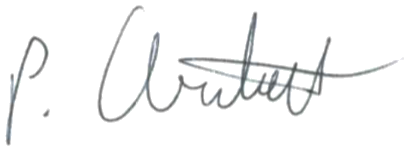 Adresse courriel : 			Signature :			Date :				Annexe :	Liste détaillée des partenaires et des réalisations pour la période couverte par le rapport 2018-2019PartenairesVeuillez faire état des principaux partenariats développés en lien avec l’initiative intersectorielle subventionnée.Projets Identifiez les projets soutenus dans le cadre de l’initiative intersectorielle en 2018-2019Étudiants et stagiaires postdoctorauxIdentifiez les étudiants et stagiaires postdoctoraux dont les travaux sont liés à l’initiative intersectorielle subventionnée.Réalisations scientifiques découlant directement des travaux menés dans le cadre de cette initiative intersectorielleÉnumérez les publications, présentations, œuvres, brevets ou toute autre activité scientifique découlant directement des travaux menés dans le cadre de l’initiative intersectorielle.Activités de diffusion, de transfert et de valorisationListez les activités de maillage, de diffusion, de transfert ou de valorisation dans le cadre de l’initiative intersectorielle.RAPPORT SOMMAIRE
SUR L’UTILISATION DE LA SUBVENTIONIdentificationNom de l’initiative intersectorielle :	Numéro de dossier :			Responsable  (s) :			Établissement gestionnaire :		Période couverte par le rapport : 
(du année/mois/jour au année/mois/jour) : État des dépenses pour la période couverte par le rapportJustifications budgétairesJustifier tout montant inhabituellement élevé ou tout excédent important (maximum une demi-page)Déclaration de l’établissement gestionnaire et du responsable de l’initiative Par la présente, nous déclarons que ce rapport sommaire reflète les opérations financières liées l’utilisation de la subvention des FRQ pour l’exercice financier décrit ci haut :Direction des finances ou 
personne administrant le montant :	 Adresse courriel : 				Signature :				Date :					 Responsable (s) de l’initiative :		 	Adresse courriel : 				Signature :				Date :					Nom du projetChercheurs principauxSecteursPrincipale thématique prioriséePartenaire principalSoutenir ensemble la mobilité d’ainés présentant des incapacités : comment une application mobile peut-elle favoriser leur utilisation du transport en commun et leur participation sociale? Véronique ProvencherPatrick Boissy☒ Santé☒ Société et culture☒ Nature et technologies☒ Environnement physique et mobilité personnelle☒ Environnement social  Société de transport de Sherbrooke (STS)Co-creating, implementing and evaluating a community-based peer-run physical activity program to enhance exercise and sport participation for adults with moderate to severe traumatic brain injuryBonnie SwaineShane Sweet☒ Santé☒ Société et culture☒ Environnement physique et mobilité personnelle☒ Santé et adaptation-réadaptation ☒ Environnement social ☒ Attitudes, préjugés et discriminationYMCAs of QuébecFormation/entraînement pour faciliter l’utilisation des réseaux de bus et de métro accessibles par des personnes ayant des limitations fonctionnelles motricesPhilippe ArchambaultNormand Boucher☒ Santé☒ Société et culture☒ Environnement physique et mobilité personnelle☒ Santé et adaptation-réadaptation Société de transport de MontréalÉvaluation des exigences biomécaniques et physiologiques du ski paranordiqueMickael BegonLaurent Ballaz☒ Santé ☒ Nature et technologies☒ Environnement physique et mobilité personnelle ☒ Santé et adaptation-réadaptation ☒ Environnement socialSki de fond Québec (SFQ)Le Café-IN : carrefour d’échange et de partages pour l’inclusion sociale des personnes ayant un traumatisme craniocérébralMarie-Eve LamontagneMarie-Josée Levert☒ Santé☒ Société et culture☒ Santé et adaptation-réadaptation ☒ Environnement social ☒ Attitudes, préjugés et discriminationAssociation TCC des deux RivesInclusion sociale par l’activité physique en plein air chez les enfants atteints de trouble développemental de la coordinationMariève BlanchetJérôme Gauvin-Lepage☒ Santé☒ Société et culture☒ Santé et adaptation-réadaptation ☒ Environnement social Clinique du Trouble Développemental de la Coordination (TDC) du CHU Sainte-JustineCo-construction d’un cours de danse adaptée dans la communauté pour les enfants avec la paralysie cérébrale : Faire tomber les barrièresMartin LemaySylvie Fortin☒ Santé☒ Société et culture☒ Santé et adaptation-réadaptation ☒ Environnement social Studios des Grands ballets canadiens de MontréalCARE PLAY: Community And REsearch PLAYing together using physical litteracy knowledge translation tools targeting children with disabilities in QuebecKeiko Shikako ThomasFrance Beauregard☒ Santé☒ Société et culture☒ Santé et adaptation-réadaptation ☒ Environnement social ☒ Attitudes, préjugés et discriminationDefi Sportif AlterGoMon futur chez-moi en 3DManon GuayHélène Pigot☒ Santé☒ Société et culture☒ Nature et technologies☒ Environnement physique et mobilité personnelle ☒ Environnement socialMEMO-QcParticipation sociale des personnes ayant des incapacités dans la dynamique de développement régional inclusif : une étude portant sur la caractérisation du territoire de la municipalité régionale de comté (MRC) de PortneufÉmilie RaymondAndré Tourigny☒ Santé☒ Société et culture☒ Santé et adaptation-réadaptation ☒ Environnement social Association des Personnes Handicapées de PortneufPour une salle de classe inclusive : Développement d’un guide d’aide à l'aménagement de salles de classe inclusives répondant aux besoins des élèves handicapés ou en difficulté d'adaptation ou d'apprentissage dans les milieux scolaires québécoisErnesto MoralesJulie Ruel☒ Santé☒ Société et culture☒ Environnement physique et mobilité personnelle ☒ Environnement socialÉcoles spécialisées de l’Envol et Joseph-PaquinÉtude de cas en surdicécité visant à tester la faisabilité clinique, sociale et économique de nouvelles modalités de communication en face-à-face et à distanceClaude VincentBertrand Achou☒ Santé☒ Société et culture☒ Santé et adaptation-réadaptation ☒ Environnement social CIUSSS de la Capitale Nationale - site IRDPQ et CISSS Montérégie-Centre // CIUSSS Centre-Sud–de- l’île-de-Montréal INLB/IRDNomTitreOrganisationType d’organisationPaysType d’apport et d’implication dans l’initiativeMonique LefebvreDirectrice généraleAlterGoLoisirCanadaBoniface GnonlonfounDirecteur généralAMEIPH (Association multiethnique pour l'intégration des personnes handicapées)Défense des droits et intérêtsCanadaMarie-Hélène TremblayDirectriceAPDA (Association des personnes avec une déficience de l'audition)Défense des droits et intérêtsCanadaLaurence Perreault-RousseauDirectrice généraleAQEIPS (Association québécoise des étudiants ayant des incapacités au postsecondaire)Défense Association droits et intérêtsCanadaSarah KirschResponsable de projetsAQEPA Provincial (Association du Québec pour enfants avec problèmes auditifs)Défense du droits et intérêtsCanadaAmélie Duranleau, Coordonnatrice provinciale / Programme Prêts, disponibles et capablesAQIS (Association du Québec pour l'intégration sociale)Défense du droits et intérêtsCanadaM. Marc St-Onge DirecteurAQLPH (Association québécoise de loisirs pour les personnes handicapées)LoisirCanadaFrançoise RollinDirectrice généraleAQPA (Association québécoise des personnes aphasiques du Québec)Défense du droits et intérêtsCanadaPascal BrodeurDirecteur adjointAQTC (Association québécoise des traumatisés crâniens)Défense du droits et intérêtsCanadaFrance VervilleDirectriceAssociation canadienne des ergothérapeutes - QuébecSanté et services sociauxCanadaMarie-Josée Guay et Manon DionDirectrice généraleResponsable de la défense de droitsAssociation des Personnes Handicapées de Portneuf Loisirs; défense des droits et intérêtsCanadaOlivier Piquer Directeur adjointAssociation TCC des deux rivesDéfense du droits et intérêtsCanadaJudith BastienDirectrice généraleBail-MauricieDéfense des droits et intrêtsCanadaSimon AprilConseiller en défense des droitsCAPVISH (Comité d'action des personnes vivant des situations de handicap)Défense des droits et intérêtsCanadaJosée Beaudoin Vice-présidente Innovation et TransfertCEFRIOEnseignement supérieur et rechercheCanadaMarine GailhardDirectriceCentre d'intégration à la vie active (CIVA)LoisirCanadaChristian Senechal;Directeur généralCentre national de danse-thérapie (Grands ballets canadiens)CultureCanadaMarie-Christine GareauSarah Kimpton Gestionnaire de projets et partenariats,Communications et événementsCentre PhilouOrganisme de serviceCanadaClaude Dumas Directeur généralCEREMHEnseignement supérieur et rechercheCanadaGary StooplerDirecteur des programmes DI-TSA et DPCISSS de LavalSanté et services sociauxCanadaSylvie BilodeauGeneviève LizéDirectrice des programmes DI-TSA-DP-DV;Chef du service de la recherche et de l'innovation à l'Institut Nazareth et Louis-BrailleCISSS Montérégie-CentreSanté et services sociauxCanadaSuzanne CloutierFelicia Guarna  Directrice adjointe de la réadaptation;Directrice de la réadaptation DP, DI-TSACIUSSS Centre-OuestSanté et services sociauxCanadaCarla Vandoni
Sylvie Simard Frédérique LaurierGeneviève BarilDirectrice des programmes en DI-TSA-DPDirectrice de l'enseignement et de la recherche;Directrice adjointe Valorisation et diffusion des connaissances;Chef de service 
Institut universitaire sur la réadaptation en déficience physique de Montréal (IURDPM), Direction de l'enseignement universitaire et de la rechercheCIUSSS Centre-SudSanté et services sociauxCanadaSylvie Chénard Valérie MartelChef du programme de soutien à l'intégration sociale;Coordonnatrice clinique, Programme d'intégration communautaireCIUSSS de la Capitale NationaleSanté et services sociauxCanadaGeneviève Viau Conseillère en développement des compétences en réparationCNESSTMinistère / organismeCanadaDenis Lamothe, Heidi PicardChristelle MondongueDirecteurDirectrice marketingCoordonnatrice marketing - Alexis NihonCominarEntrepriseCanadaMonique Chartrand Directrice généraleCommunautiqueValorisation et transfert des connaissancesCanadaClaude GuimondDirecteur généralCOPHAN (Confédération des organismes de personnes handicapées du Québec)Défense des droits et intérêtsCanadaMicheline CharbonneauConseillère en accès à l’égalitéCommission des droits de la personne et de la jeunesseSanté et services sociauxCanadaCéline Crépin Isabelle Biron DirectriceDirectrice adjointe des écoles spécialisées l’Envol et Joseph-PaquinCommission scolaire des Premières-Seigneuries, Écoles spécialisées de l’Envol et Joseph-PaquinMinistère / organismeCanadaRaymond GouinDirecteurCQEA (Conseil québécois des entreprises adaptées)TravailCanadaMaude MassicotteDirectriceDéfphys sans limiteDéfense des droits et intérêtsCanadaAnne Pelletier Marie-Josée RichardDirectrice généraleAdministratriceDephy MontréalDéfense des droits et intérêtsCanadaMarie-Ève TétraultÉtoile de PachoOrganisme de serviceCanadaMarie TurcotteDirectrice Ex AequoDéfense des droits et intérêtsCanadaCarly Goodman Coordonnatrice de l’intégration dans la communautéFederation CJACulture; Organismes de charitéCanadaGuillaume ParentPrésidentFinandicapEntrepriseCanadaLise RocheConseillèreFondation Mirella et Lino SaputoFondationCanadaWade Bakouche Secrétaire généralIFRHEnseignement supérieur et rechercheCanadaDavid DemersDirecteur général, INCA QuébecINCA (Institut national canadien des aveugles)CanadaStéphanie BergeronChercheure axe posture, mobilité, autonomie et performanceINEDICanadaLuc Boileau Sylvie Desmarais Michèle Archambault Hélène Laflamme Président directeur généralDirectrice des services sociauxAdjointe à la direction des services sociauxProfessionnelle conseil en déficience physiqueINESSSValorisation et transfert des connaissancesCanadaMark Evin PrésidentJintronixEntrepriseCanadaAndré Leclerc Lyne Ménard  Président-directeur général et fondateurDirectrice adjointeKéroulDéfense des droits et intérêtsCanadaSarah Muller David PacciollaJulie Huberdeau Laurie Paquet Gestionnaire de comptes - robotique d'assistanceResponsable des affaires cliniques et scientifiques-Éducation et FormationChargée de projetsVP Robotique d'assistanceKinova RoboticsEntrepriseCanadaPanagiotis D. BamidisLaboratory of Medical Physics
ThessalonikiEnseignement supérieur et rechercheCanadaMarilyne TurcotCo-directriceLibre et sauvageCultureCanadaRobert Picard PrésidentLiving Lab Santé Autonomie, 
LLSAEnseignement supérieur et rechercheCanadaThomas BastienLouise GirouxDirecteur de l'éducation et du mieux-êtreResponsable des programmes éducatifs - Mieux-êtreMusée des beaux-arts de MontréalCultureCanadaDiane CôtéChristiane BaretteIris LerouxPDGDirectrice de projetsChargée de projetMEDTEQEnseignement supérieur et rechercheCanadaWalter ZelayaDirecteur généralMoelle épinière et motricité QuébecDéfense des droits et intérêtsCanadaManon St-PierreLuc ThériaultDirectrice Recherche, innovation et transfert des connaissancesConseiller aux programmes
Direction des services en déficience et en réadaptation physique
Direction générale des services sociauxMSSSMinistère / organismeCanadaCatherine Blanchette-Dallaire, FondatriceOn rouleTransport et mobilitéCanadaIsabelle ÉmondDirectrice de l'évaluation et du soutien à la mise en œuvre de la LoiOPHQMinistère ou organismeCanadaFrancis MénardDirecteur généralParasport QuébecLoisirCanadaPierre Yves TraynardCoordonnateurPôle de Ressources en Education Thérapeutique du Patient (ETP)Enseignement supérieur et rechercheCanadaSuzanne MontreuilConseillère en évolution de programmesRAMQMinistère / organismeLinda GauthierDirectriceRAPLIQDéfense des droits et intérêtsCanadaAntoine PerreaultCoordonnateurRegroupement des aveugles et amblyopes du QuébecDéfense des droits et intérêtsCanadaJosée MassicotteDirectrice généraleRegroupement des Organisation de Promotion des Personnes Handicapées de LavalDéfense des droits et intérêtsCanadaGeneviève LabrecqueDirectrice généraleRegroupement pour la trisomie 21Défense des droits et intérêtsCanadaNathalie RousselReprésentante du comité de coordinationRéseau des municipalités accessibles MunicipalCanadaJean-Pierre RobinPrésidentRIPPHDéfense des droits et intérêtsCanadaDavid Santelli PrésidentRizhomeEntrepriseCanadaJean-Michel BernierPrésidentROP-03Défense des droits et intérêtsCanadaManon BoisvertDirectrice générale ESSOR IIROSEPH (Regroupement des organismes spécialisés pour l'emploi des personnes handicapées)Défense des droits et intérêtstravailCanadaSerge PoulainDirecteur généralRUTADéfense des droits et intérêtsCanadaDjazia Liamini Directrice généraleSAGE-InnovationEntrepriseCandaMaxime VenneCoordonnateur au développementSki de fond QuébecLoisirCanadaDaniel LapalmeCoordonnateur des programmes et des servicesSociété canadienne de sclérose en plaqueDéfense des droits et intérêtsCanadaSophie Lanctôt Directrice généraleSociété LogiqueDéfense des droits et intérêtsCanadaMathilde Le BouëdecConseillère corporative – milieu associatifSTMOrganisme publicCanadaPatrick DobsonDirecteur généralSTSOrganisme publicCanadaIsabelle CôtéDirectrice généraleThéâtre aphasiqueCultureCanadaClaude MorinDirecteur généralTOPMED - Centre collégial de transfert de technologie en orthèses, prothèses et équipements médicaux Organisme publicCanadaTony LerouxVice-doyen aux sciences de la santéUniversité de Montreal
Faculté de Médecine Enseignement supérieur et rechercheCanadaOlivier BeausoleilDelphine GuibourgéConseiller en développement communautaire, Service de la diversité sociale et des sports;Bibliothécaire, Direction des bibliothèques de MontréalVille de MontréalMunicipalitéCanadaSylvie Fournier, directrice, Division du développement communautaire et socialVille de QuébecMunicipalitéCanadaNathalie RousselResponsable à l’accessibilité universelleVille de VictoriavilleMunicipalitéCanadaÉric TrudelDirecteurYMCA QuébecLoisirCanadaNom du projetChercheurs principauxPartenaire principalMontant de l’octroiSoutenir ensemble la mobilité d’ainés présentant des incapacités : comment une application mobile peut-elle favoriser leur utilisation du transport en commun et leur participation sociale? Véronique ProvencherPatrick BoissySociété de transport de Sherbrooke (STS)Co-creating, implementing and evaluating a community-based peer-run physical activity program to enhance exercise and sport participation for adults with moderate to severe traumatic brain injuryBonnie SwaineShane SweetLes YMCA du QuébecFormation/entraînement pour faciliter l’utilisation des réseaux de bus et de métro accessibles par des personnes ayant des limitations fonctionnelles motricesPhilippe ArchambaultNormand BoucherSociété de transport de MontréalÉvaluation des exigences biomécaniques et physiologiques du ski paranordiqueMickael BegonLaurent BallazSki de fond Québec (SFQ)Le Café-IN : carrefour d’échange et de partages pour l’inclusion sociale des personnes ayant un traumatisme craniocérébralMarie-Eve LamontagneMarie-Josée LevertAssociation TCC des deux RivesInclusion sociale par l’activité physique en plein air chez les enfants atteints de trouble développemental de la coordinationMariève BlanchetJérôme Gauvin-LepageClinique du Trouble Développemental de la Coordination (TDC) du CHU Sainte-JustineCo-construction d’un cours de danse adaptée dans la communauté pour les enfants avec la paralysie cérébrale : Faire tomber les barrièresMartin LemaySylvie FortinStudios des Grands ballets canadiens de MontréalCARE PLAY: Community And REsearch PLAYing together using physical litteracy knowledge translation tools targeting children with disabilities in QuebecKeiko Shikako ThomasFrance BeauregardDefi Sportif AlterGoMon futur chez-moi en 3DManon GuayHélène PigotMEMO-QcParticipation sociale des personnes ayant des incapacités dans la dynamique de développement régional inclusif : une étude portant sur la caractérisation du territoire de la municipalité régionale de comté (MRC) de PortneufÉmilie RaymondAndré TourignyAssociation des Personnes Handicapées de PortneufPour une salle de classe inclusive : Développement d’un guide d’aide à l'aménagement de salles de classe inclusives répondant aux besoins des élèves handicapés ou en difficulté d'adaptation ou d'apprentissage dans les milieux scolaires québécoisErnesto MoralesJulie RuelÉcoles spécialisées de l’Envol et Joseph-PaquinÉtude de cas en surdicécité visant à tester la faisabilité clinique, sociale et économique de nouvelles modalités de communication en face-à-face et à distanceClaude VincentBertrand AchouCIUSSS de la Capitale Nationale - site IRDPQ et CISSS Montérégie-Centre // CIUSSS Centre-Sud–de- l’île-de-Montréal INLB/IRDNom, PrénomTitre du projet de rechercheCycle d’étudesDébut des études ou du stage postdoctoral (mois/année)Fin du stage postdoctoral ou obtention du diplôme (mois/année)Soutenu financièrement par la subvention (oui/non)Émond, EugénieSoutenir ensemble la mobilité d’aînés présentant des incapacités : comment une application mobile peut-elle favoriser leur utilisation du transport en commun et leur participation sociale?Maîtrise en gérontologie, UdSOuiQuilico, EnricoCo-creating, implementing and evaluating a community-based peer-run physical activity program to enhance exercise and sport participation for adults with moderate to severe traumatic brain injuryDoctorat en sciences de la réadaptation, Université de TorontoNonAlarie, ChristopheCo-creating, implementing and evaluating a community-based peer-run physical activity program to enhance exercise and sport participation for adults with moderate to severe traumatic brain injuryDoctorat en sciences de la réadaptation, UdMOuiFiliatrault, Jean-FrançoisFormation/entraînement pour faciliter l’utilisation des réseaux de bus et de métro accessibles par des personnes ayant des limitations fonctionnelles motricesDoctorat en sociologie, UdMOuiBélaise, ColombeÉvaluation des exigences biomécaniques et physiologiques du ski paranordiqueDoctorat en génie biomédical, UdMOuiDussaut-Picard, CloéÉvaluation des exigences biomécaniques et physiologiques du ski paranordiqueMaîtrise en kinantropogie, UQAMOuiPellichero, AliceLe Café-IN : carrefour d’échange et de partages pour l’inclusion sociale des personnes ayant un traumatisme craniocérébralDoctorat en ergothérapie, Université LavalOuiFrédérique PoncetLe Café-IN : carrefour d’échange et de partages pour l’inclusion sociale des personnes ayant un traumatisme craniocérébralStage postdoctoralOuiLeroux, FrançoisInclusion sociale par l’activité physique en plein air chez les enfants atteints de trouble développemental de la coordinationMaîtrise en kinésiologie, UQAMOuiLolivier, Jean-Pierre Étude de cas en surdicécité visant à tester la faisabilité clinique, sociale et économique de nouvelles modalités de communication en face-à-face et à distanceMaîtrise en Sciences cliniques et biomédicales. option réadaptation, Université LavalOuiCharrier, Francis Pour une salle de classe inclusive : Développement d’un guide d’aide à l'aménagement de salles de classe inclusives répondant aux besoins des élèves handicapés ou en difficulté d'adaptation ou d'apprentissage dans les milieux scolaires québécoisDoctorat service social, Université LavalOuiGoyer, GenevièveMon futur chez-moi en 3DMaîtrise en gérontologie, UdSOuiVeloza, Emily Mon futur chez-moi en 3DMaîtrise en gérontologie, UdSOuiLabbé, Mathieu Mon futur chez-moi en 3DStage postdoctoral, génie électrique et informatiqueOuiIgnace Dessi, Alain Participation sociale des personnes ayant des incapacités dans la dynamique de développement régional inclusif : une étude portant sur la caractérisation du territoire de la municipalité régionale de comté (MRC) de PortneufDoctorat service social, Université LavalOuiCherrière, ClaireCo-construction d’un cours de danse adaptée dans la communauté pour les enfants avec la paralysie cérébrale : Faire tomber les barrièresDoctorat, UQAMOuiSaxena, Shikha CARE PLAY: Community And REsearch PLAYing together using physical literacy knowledge translation tools targeting children with disabilities in QuebecStage postdotoral, École de physiothérapie et d’ergothérapie, Université McGillOuiRéférence complèteCatégorie (article, présentation, etc.)Statut de la publication (publiée, acceptée ou soumis)Nature du lectorat (scientifique, grand public, etc.)Dahlia Kairy, Accès libre, Canal M, la radio Voix et vues, 8 avril 2018Entrevue radiophoniqueGrand publicMir Abolfazl Mostafavi et Catherine Blanchette-Dallaire, « Améliorer la qualité de vie et la participation sociale des personnes en situation de handicap : identification des besoins à intégrer aux applications mobiles », Mobilité, Territoires et Smart Cities, Entretiens Jacques Cartier 13 novembre 2018, Bron, FrancePrésentationGrand publicMarine Gailhard et Félix Chénier, entrevue à la radio, “Préserver la santé musculosquelettique des para-athlètes”, Au signal, Canal M, 1er juin 2018Entrevue radiophoniqueGrand publicAlejandro Romero-Torres, « Accéder à l’information et à sa compréhension pour une société inclusive : Recherche-action pour augmenter l’accès à l’information et à sa compréhension pour les personnes ayant des incapacités ou de faibles compétences en littératie », présentation et kiosque lors du Forum d'échange de Société inclusive, Longueuil, 28 septembre 2018PrésentationChercheurs, étudiants et partenaires de Société inclusive Annie Rochette et Lise Roche, « Réfléchir et agir ensemble pour donner une orientation significative aux pratiques actuelles portant sur la sensibilisation, la formation et la perception générale à l’égard des personnes handicapées », présentation et kiosque lors du Forum d'échange de Société inclusive, Longueuil, 28 septembre 2018PrésentationChercheurs, étudiants et partenaires de Société inclusiveFélix Chénier et Marine Gailhard, « Contraintes biomécaniques du basketball en fauteuil roulant », présentation et kiosque lors du Forum d'échange de Société inclusive, Longueuil, 28 septembre 2018PrésentationChercheurs, étudiants et partenaires de Société inclusiveJason Bouffard et Julie Huberdeau, « Évaluation des impacts fonctionnels et économiques d’orthèses robotisées des membres supérieurs : une étude pilote auprès d’utilisateurs de fauteuil roulant motorisé", présentation et kiosque lors du Forum d'échange de Société inclusive, Longueuil, 28 septembre 2018PrésentationChercheurs, étudiants et partenaires de Société inclusiveChristine Alary Gauvreau et Tiiu Poldma, "Improving the accessibility of information and communication in the Montréal Museum of Fine Arts", présentation et kiosque lors du Forum d'échange de Société inclusive, Longueuil, 28 septembre 2018PrésentationChercheurs, étudiants et partenaires de Société inclusiveMarie Laberge, "Utilisation des technologies de l'information et de la communication (TIC) d’usage courant par les personnes ayant une surdité : savoirs expérientiels et soutien par les pairs pour l’amélioration de la participation sociale", présentation lors du Forum d'échange de Société inclusive, Longueuil, 28 septembre 2018PrésentationChercheurs, étudiants et partenaires de Société inclusiveValérie Poulin et Leïla Mostefa-Kara, « Les déterminants d'une expérience inclusive dans des ateliers créatifs : le cas du réseau des Bibliothèques de Montréal », présentation et kiosque lors du Forum d'échange de Société inclusive, Longueuil, 28 septembre 2018PrésentationChercheurs, étudiants et partenaires de Société inclusiveErnesto Morales, « Conception et expérimentation de rampes amovibles pour assurer la visitabilité des commerçants québécois », présentation et kiosque lors du Forum d'échange de Société inclusive, Longueuil, 28 septembre 2018 PrésentationChercheurs, étudiants et partenaires de Société inclusiveSoukaina Paquin, « Améliorer la qualité́ de vie et la participation sociale des personnes en situation de handicap : identification des besoins à intégrer aux applications mobiles », présentation et kiosque lors du Forum d'échange de Société inclusive, Longueuil, 28 septembre 2018PrésentationChercheurs, étudiants et partenaires de Société inclusiveBonnie Swaine, Enrico Quilico et Pascal Brodeur, « Co-creating, implementing and evaluating a community-based peer-run physical activity program to enhance exercise and sport participation for adults with moderate to severe traumatic brain injury », présentation et kiosque lors du Forum d’échange de Société inclusive, Longueuil, 28 septembre 2018PrésentationChercheurs, étudiants et partenaires de Société inclusivePhilippe Archambault, « Formation/entraînement pour faciliter l’utilisation des réseaux de bus et de métro accessibles par des personnes ayant des limitations fonctionnelles motrices », présentation et kiosque lors du Forum d'échange de Société inclusive, Longueuil, 28 septembre 2018PrésentationChercheurs, étudiants et partenaires de Société inclusiveStéphanie Bergeron et Mickael Begon, « Évaluation des exigences biomécaniques et physiologiques du ski paranordique », présentation et kiosque lors du Forum d'échange de Société inclusive, Longueuil, 28 septembre 2018PrésentationChercheurs, étudiants et partenaires de Société inclusiveFrédérique Poncet et Alice Pellichero, « Le Café-IN : carrefour d’échange et de partages pour l’inclusion sociale des personnes ayant un traumatisme craniocérébral », présentation et kiosque lors du Forum d’échange de Société inclusive, Longueuil, 28 septembre 2018PrésentationChercheurs, étudiants et partenaires de Société inclusiveMariève Blanchet et François Leroux, « Inclusion sociale par l’activité physique en plein air chez les enfants atteints de trouble développemental de la coordination », présentation et kiosque lors du Forum d'échange de Société inclusive, Longueuil, 28 septembre 2018PrésentationChercheurs, étudiants et partenaires de Société inclusiveMarie Laberge, « L’utilisation des TIC en soutien à l'insertion professionnelle des personnes sourdes », Institut Raymond Dewar, 22 janvier 2019PrésentationIntervenantsDescription de l’activitéObjectifsPublic cible (étudiants, acteurs communautaires, académiques, industriels, gouvernementaux, grand public, etc.)Nombre de participantsLieu(x) de l’activité (ville, région)Moyen utilisé (télévision, radio, presse, internet, école, autre)Activité de maillage chercheurs-partenaires, 13 mars 2018Cette rencontre visait à faciliter un premier contact entre des représentants de partenaires et des chercheurs intéressés par notre initiative, imaginer des collaborations possibles et discuter d’éventuels projets de recherche pouvant être soumis dans le cadre du 2e appel à projet de Société inclusive. Un compte-rendu a été produit et transmis aux participants.Chercheurs membres de nos réseaux (CIRRIS, INTER, REPAR, CRIR), acteurs issus des secteurs associatif, culturel, privé, municipal, de la santé et des services sociaux 17MontréalRencontre en personneActivité de maillage chercheurs-partenaires, 22 mars 2018Cette rencontre visait à faciliter un premier contact entre des représentants de partenaires et des chercheurs intéressés par notre initiative, imaginer des collaborations possibles et discuter d’éventuels projets de recherche pouvant être soumis dans le cadre du 2e appel à projet de Société inclusive. Un compte-rendu a été produit et transmis au participantsChercheurs membres de nos réseaux (CIRRIS, INTER, REPAR, CRIR), acteurs issus des secteurs associatif, culturel, privé, municipal, de la santé et des services sociaux22QuébecRencontre en personneRencontre de la communauté de pratique de Société inclusive sur le thème de l’emploi et la vie active chez les PAI, 5 juin 2018Cette rencontre avait pour objectif de réunir un panel d’experts et divers acteurs clés dans le domaine de l’emploi des PAI pour faire un état des lieux des principales préoccupations, des défis actuels et des besoins des PAI en matière d’emploi et de vie active.Membres de la communauté de pratique de Société inclusive (chercheurs, étudiants, cliniciens, représentants d’organismes, citoyens)25 MontréalRencontre en personne et par vidéoconférenceForum d’échange, 28 septembre 2018L’événement visait à présenter le bilan de la première année de fonctionnement de l’initiative et les 15 projets financés dans le cadre des deux premiers concours (présentations par les équipes et kiosques). Trois ateliers de réflexion sur les thèmes Vivre chez soi, Montréal accessible et la mesure d’impact ont été proposés en après-midi.Réseautage entre chercheurs, étudiants et représentants des partenaires.Partenaires gouvernementaux, non gouvernementaux, organismes de défense des droits et intérêts, chercheurs, étudiants77LongueuilRencontre en personneRencontre de la communauté de pratique de Société inclusive sur le droit à la parentalité, 11 décembre 2018 Cette rencontre visait à discuter du droit à la parentalité chez les personnes en situation de handicap et è réfléchir à des mécanismes facilitant l’exercice du rôle parental chez les personnes en situation de handicap.Membres de la communauté de pratique de Société inclusive (chercheurs, étudiants, cliniciens, représentants d’organismes, citoyens)28 MontréalRencontre en personneActivité de maillage chercheurs-partenaires, 17 janvier 2019 (en collaboration avec la Fédération CJA)Cette rencontre, qui s’est déroulée en anglais, visait à faciliter un premier contact entre des représentants de partenaires du milieu anglophone de Montréal et des chercheurs intéressés par notre initiative, imaginer des collaborations possibles et discuter d’éventuels projets de recherche pouvant être soumis dans le cadre du 4e appel à projet de Société inclusive. Un compte-rendu a été produit et transmis aux participants.Chercheurs membres de nos réseaux (CIRRIS, INTER, REPAR, CRIR), acteurs issus des secteurs associatif, culturel, privé, municipal, de la santé et des services sociaux, étudiants42 MontréalRencontre en personneJournée thématique sur l’habitation inclusive, 25 janvier 2019 (en partenariat avec Participation sociale et Villes inclusives)  Rassembler divers acteurs engagés dans le développement de politiques, d’infrastructures ou de services plus inclusifs pour faciliter l’accès au logement des PAI.Réfléchir aux trois thèmes de l’autonomie résidentielle, de l’accessibilité du milieu de vie, et des ressources résidentielles.Explorer les possibilités nouvelles qu’offre la recherche intersectorielle dans ce domaine Tous les contenus présentés ainsi que des documents de références ont été rendus disponibles sur notre site Web.85 QuébecRencontre en personneActivité de maillage chercheurs-partenaires, 25 février 2019 (en partenariat avec INTER) Cette rencontre visait à faciliter un premier contact entre des représentants de partenaires et des chercheurs intéressés par notre initiative, imaginer des collaborations possibles et discuter d’éventuels projets de recherche pouvant être soumis dans le cadre du 3e appel à projet de Société inclusive. Un compte-rendu a été produit et transmis aux participants.Chercheurs membres de nos réseaux (CIRRIS, INTER, REPAR, CRIR), acteurs issus des secteurs associatif, culturel, privé, municipal, de la santé et des services sociaux22Sherbrooke Rencontre en personneÉtat financier provisoire 2018-2019État financier provisoire 2018-2019État financier provisoire 2018-2019État financier provisoire 2018-2019État financier provisoire 2018-2019État financier provisoire 2018-2019État financier provisoire 2018-2019État financier provisoire 2018-2019État financier provisoire 2018-2019État financier provisoire 2018-2019État financier provisoire 2018-2019État financier provisoire 2018-2019REVENUSREVENUSFRQS - CISSS-LavalFRQS - CISSS-Laval205 000  FRQS - McGillFRQS - McGill95 000  En caisseEn caisse171 577  Bourses (CRIR-REPAR-CIRRIS-UdeM-UQTR)Bourses (CRIR-REPAR-CIRRIS-UdeM-UQTR)Bourses (CRIR-REPAR-CIRRIS-UdeM-UQTR)UQTR10 000  CRIR41 966  AUTRES REVENUS:AUTRES REVENUS:OPHQ-AGA 20181 000  REPAR20 000  À RECEVOIR:À RECEVOIR:CIRRIS20 000  A-    TOTAL DES REVENUS :A-    TOTAL DES REVENUS :564 544  DÉPENSES BUDGET DE FONCTIONNEMENTDÉPENSES BUDGET DE FONCTIONNEMENTDÉPENSES BUDGET DE FONCTIONNEMENTFONCTIONNEMENT ET ENTRETIENFONCTIONNEMENT ET ENTRETIENLocation d'équipementLocation d'équipement-917  Évènements spéciaux diversÉvènements spéciaux divers-886  Imprimerie, papeterie, fournitures de bureauImprimerie, papeterie, fournitures de bureau-876  Coordination régionaleCoordination régionale-214  Frais inscriptions et autres FORMFrais inscriptions et autres FORM-6 095  Frais de séjour et déplacements-2 618  Autres transports-95  B-    TOTAL FONCTIONNEMENTB-    TOTAL FONCTIONNEMENTB-    TOTAL FONCTIONNEMENT-11 701  ACHATS LOCATION DE SERVICESACHATS LOCATION DE SERVICESConsultantsCoordonnateurProgrammeur webC-    TOTAL SERVICESC-    TOTAL SERVICESC-    TOTAL SERVICES-49 508  D-    TOTAL SALAIRES ET CHARGES SOCIALES DES TROIS AGENTS DE CONCERTATION INTERSECTORIELLESD-    TOTAL SALAIRES ET CHARGES SOCIALES DES TROIS AGENTS DE CONCERTATION INTERSECTORIELLESD-    TOTAL SALAIRES ET CHARGES SOCIALES DES TROIS AGENTS DE CONCERTATION INTERSECTORIELLES-110 336  E- TOTAL DES DÉPENSES DE FONCTIONNEMENT : = B+C+D+EE- TOTAL DES DÉPENSES DE FONCTIONNEMENT : = B+C+D+EE- TOTAL DES DÉPENSES DE FONCTIONNEMENT : = B+C+D+E-171 545  F-     SUBVENTIONS ATTRIBUÉES *F-     SUBVENTIONS ATTRIBUÉES *F-     SUBVENTIONS ATTRIBUÉES *-440 724  G- Erreur d'enregistrement de dépensesG- Erreur d'enregistrement de dépensesG- Erreur d'enregistrement de dépensesSOLDE                        =A+E+F+GSOLDE                        =A+E+F+G-47 725  